             Join us forParenting Partners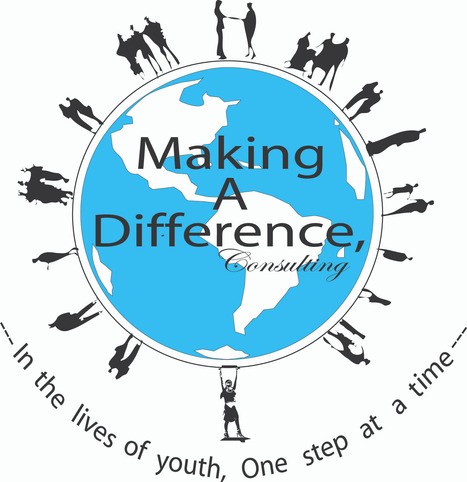 Family Workshop Bully Busters: Normal Conflict vs. Bullying 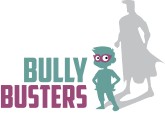 Tuesday, March 5, 2019 @ Edison Elementary School 5288 Karen Isle Dr. Willoughby, OH 440946:00-7:00p.m. (KG-5th Grade Youth and AdultWorkshops)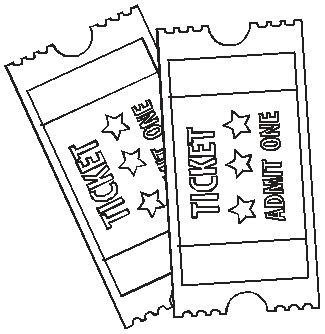 7:00-7:20 Family DinnerFree Raffle Free Dinner Spaces Limited!For more info: Angela Flowers Email: acflowers32@gmail.com216-394-3012 or register online at www.makingadifferenceconsulting.com/Events